      السيرة الذاتية C.V 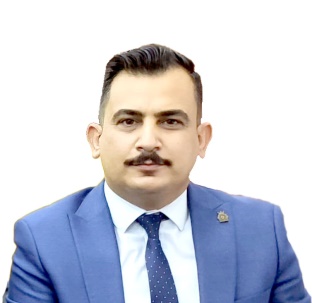 الاسم الرباعي: د. محمد خالد محمد فرحانمكان العمل: دائرة البحوث الزراعية/ موظف دائم.سنوات الخدمة: 9 سنواتالعنوان الوظيفي : مهندس زراعي اقدم.اللقب العلمي: باحث علمي.المنصب: معاون مدير قسم بحوث الاقتصاد الزراعي.           والمدير التنفيذي لمشروع الزراعة الحافظة في العراق.الايميل: moh_mmed85@yahoo.comالموبايل:009647906741411التحصيل الدراسي: 2014- 2017   دكتوراه اقتصاد زراعي/ جامعة بغداد- كلية الزراعة- قسم الاقتصاد الزراعي.2009-2011   ماجستير اقتصاد زراعي/ جامعة بغداد- كلية الزراعة- قسم الاقتصاد الزراعي.2003-2007   بكالوريوس اقتصاد زراعي/ جامعة بغداد- كلية الزراعة – قسم الاقتصاد الزراعي.البحوث المنشورة:   (12 بحوث) نشر البحث الموسوم (تحليل اقتصادي لقياس اثر التقنيات الحديثة في تحسين انتاجية القمح في العراق للموسم الزراعي 2018-2019(البرنامج الوطني لتنمية زراعة الحنطة في العراق حالة دراسية)) في مجلة الجامعة العراقية المحكمة، 2020.المشاركة بالبحث الموسوم (دور البرنامج الوطني لاكثار بذور الرتب العليا لمحصول الحنطة في تحسين جودة انتاج البذور ورفع المستوى المعيشي للمزارعين) في الجائزة الدولية للمنظمة العربية للتنمية الزراعية 2019.نشر البحث الموسوم (An Economic Analysis for Adoption of Subsurface Drip Irrigation Technology and its Effect on Agricultural Production in Iraq ) في عدد خاص بمؤتمر المياه في مجلة زراعة الرافدين 2019.نشر البحث الموسوم (The Impact of The Fluctuations of Some Elements of Fiscal Policy and Monetary Inflation Rates in The Iraqi Economy for The Period (1990-2017)). في المجلة الدولية International Journal of Agricultural statistic Sciences. نشر البحث الموسوم (اثر السياسة الزراعية في العراق على زيادة نسب الاكتفاء الذاتي وتقليص الفجوة الغذائية (القمح، الرز، اللحوم الحمراء واللحوم البيضاء انموذجاً) للمدة 2003-2017) في عدد خاص بمؤتمر كلية الادارة والاقتصاد/ جامعة كربلاء.نشر البحث الموسوم (دراسة اقتصادية للعوامل المحددة للاستثمار الزراعي في العراق للمدة 2000-2015) في عدد خاص بمؤتمر كلية الادارة والاقتصاد/ جامعة تكريت.نشر البحث الموسوم (Economic Analysis of the Factors Effecting the Adoption of Sub Surface Irrigation Technology in Iraq).  في المجلة الدولية International Journal of Science and Research.نشر البحث الموسوم (تحليل اقتصادي لتبني تقنية الري بالتنقيط تحت السطحي في العراق) في المؤتمر العلمي الاول لمكافحة التصحر.نشر البحث الموسوم (التحليل الوصفي للعوامل الاقتصادية والاجتماعية لمزارعي محصول الخيار في محافظة بغداد (المتبنين لتقنية الري تحت السطحي وغير المتبنين للتقنية)) في المجلة المصرية للعلوم التطبيقية.نشر البحث الموسوم (تقدير دالة التكاليف واقتصاديات الحجم لمحصول الذرة الصفراء محافظة بابل ( انموذج تطبيقي)) في مجلة العلوم الزراعية/ وزارة الزراعة.نشر البحث الموسوم (قياس اربحية انتاج لحم البقر في العراق) في مجلة العلوم الزراعية العراقية/كلية الزراعة- جامعة بغداد.نشر البحث الموسوم (قياس الميزة النسبية لانتاج لحم البقر في العراق) في المؤتمر العلمي الاول لقسم الاقتصاد الزراعي/ جامعة الموصل.المشاريع البحثية:	العمل ضمن مشروع الزراعة الحافظة في العراق بصفة مدير تنفيذي للمشروع 2020.العمل ضمن مشروع تحسين سبل المعيشة في ظل ندرة المياه (WLI) في العراق للمدة 2012-2016.العمل ضمن فريق عمل مشروع تعزيز الامن الغذائي في العراق للمدة 2017-2018.العمل ضمن برنامج اكثار البذور وادامة بذور الرتب العليا لاصناف الشعير- المحور الاقتصادي للمدة2017- لغاية الآن، والذي ينفذ من قبل دائرة البحوث الزراعية.العمل ضمن برنامج ادامة واكثار السلالات وانتاج هجن الذرة الصفراء المعتمدة في العراق- المحور الاقتصادي للمدة 2017- لغاية الآن، والذي ينفذ من قبل دائرة البحوث الزراعية.العمل ضمن برنامج اكثار بذور الرتب العليا لمحصول الرز للاصناف المعتمدة والمسجلة لدائرة البحوث الزراعية، المحور الاقتصادي للمدة 2017- لغاية الآن .العمل ضمن برنامج تنمية محصول الحنطة في العراق- المحور الاقتصادي-الاجتماعي بصفة معاون رئيس محور للمدة 2018- 2019 .اضافة الى المشاريع البحثية المقامة في قسم بحوث الاقتصاد الزراعي في دائرة البحوث الزراعية.الدراسات المنفذة:اعداد دراسة الجدوى الاقتصادية لمشروع تطوير وتبني تقنية الري تحت السطحي لزراعة الخضر المقدم من قبل دائرة البحوث الزراعية.اعداد دراسة الجدوى الاقتصادية برنامج تكامل الانتاج النباتي-الحيواني المقدم من قبل دائرة البحوث الزراعية.اعداد دراسة الجدوى الاقتصادية لمشروع زراعة مساحة 3000 دونم بمحصول الشعير في بحر النجف المقدم من قبل وزارة الزراعة.اعداد دراسة الجدوى الاقتصادية الزراعة العضوية (النظيفة) باستخدام دودة الارض المقدم من قبل شركة سنحاريب العامة لتقنيات الري الحديثة.اعداد دراسة الجدوى الاقتصادية برنامج المسح الخصوبي للترب العراقية المقدم من قبل دائرة البحوث الزراعية.اعداد التقارير السنوية للبرامج والمشاريع ضمن نشاطات قسم بحوث الاقتصاد الزراعي في المحور الاقتصادي الاجتماعي لتلك المشاريع سواء المحلية منها او الدولية.المشاركات العلمية:عضو اللجنة الوزارية الخاصة بتقييم دراسات الجدوى الاقتصادية 2020.عضو اللجنة- العلمية في دائرة البحوث الزراعية2017. اعداد وتنفيذ الدورة التدريبية تحت عنوان(استخدام برنامج SPSSفي تحليل البيانات واستخراج النتائج(اساسيات استخدام برنامج SPSS)) والتي اقيمت في دائرة الارشاد والتدريب الزراعي/ مركز التدريب والتأهيل 2020.اعداد وتنفيذ الدورة التدريبية لمنتسبي دائرة البحوث الزراعية تحت عنوان(استخدام برنامج SPSSفي تحليل البيانات واستخراج النتائج) والتي اقيمت في دائرة البحوث الزراعية2020.عضو فريق اعداد وتصميم ونشر الكراس الاحصائي للمحاصيل الزراعية الجزء الاول والثاني والذي تم اعداده من قبل قسم الاقتصاد الزراعي- دائرة البحوث الزراعية في عام 2012، 2016.المشاركة في لجنة تسعير الرتب العليا لبذور الذرة الصفراء في العراق ضمن فريق دائرة البحوث الزراعية في عام 2013.المشاركة في فعاليات ايام الحقل المقامة من قبل الاقسام العلمية في دائرة البحوث الزراعية وفي عدد من المحافظات.اجتياز الدورة التدريبية (Baseline Survey on Statistics Pertinent to the Development of Wheat Seed and Date Palm Supply Chains) طريقة عمل مسح أساسي على الاحصائيات ذات الصلة بتطوير بذور القمح ونخيل التمر في عام 2013 والتي اقيمت في اربيل بالتعاون مع ايكاردا وقد تم حصولي من خلالها على شهادة تقديرية.اجتياز الدورة التدريبية (Policy-Oriented Economic Molding) النمذجة الاقتصادية الموجهة نحو السياسات المقامة في عمان من قبل ايكاردا ومنظمة جايكا في عام 2014، وقد تم حصولي خلالها على شهادة تقديرية.اجتياز الدورة التدريبة (دراسات الجدوى الاقتصادية) التي اقيمت في مركز التدريب والتأهيل/ بغداد.اجتياز الدورة التدريبية (Adoption and Impact Assessment of Water Policies) تبني سياسات المياه وتقييم اثرها المقامة في عمان من قبل ايكاردا ومنظمة جايكا في عام 2016، وقد تم حصولي خلالها على شهادة تقديرية.المشاركة في الندوة التي اقيمت تحت عنوان (آلية التعشيق بين البحث الزراعي والارشاد الزراعي) المقامة في مركز التدريب والتأهيل/ بغداد. اجتياز الدورة التأهيلية للحاسبات المقامة في جامعة بغداد/ المركز الوطني للحاسبة الالكترونية وقد تم حصولي من خلالها على شهادة تقديرية.اجتياز دورة اللغة الانكليزية التي اقيمت في دائرة البحوث الزراعية وقد تم حصولي من خلالها على شهادة تقديرية.اجتياز الدورة التدريبية (نموذج السياسة الموجه نحو الاقتصاد) والتي اقيمت في المملكة الاردنية الهاشمية بالتعاون مع ايكاردا وتم حصولي من خلالها على شهادة تقديرية.اجتياز الدورة التدريبية الخاصة بتصميم استمارة الاستبيان للنخيل في العراق في محافظة البصرة والتي اقيمت بالتعاون مع ايكاردا.المؤتمرات والمحافل العلمية:حاصل على الجائزة الثالثة للمنظمة العربية للتنمية الزراعية 2018 بمشاركة البحث الموسوم (دور برنامج اكثار بذور الرتب العليا في تحسين جودة البذور ورفع المستوى المعيشي للمزارعين).حاصل على درع الابداع المقدم من معهد العلمين للدراسات العليا عن اطروحتي للدكتوراه 2018.المشاركة في فعاليات ورشة العمل الوطنية المقامة من قبل دائرة البحوث الزراعية والموسومة "تقدير الغلة في حنطة الخبز..الواقع والرؤيا المستقبلية" على قاعة الفرات في مقر وزارة الزراعة بتاريخ 17/6/2019.المشاركة البحثية في المؤتمر الدولي الحادي عشر (العلمي الرابع عشر) لكلية الادارة والاقتصاد/جامعة كربلاء المقام تحت شعار (دور الجامعات في انجاز البرنامج الحكومي 2018-2022) في محافظة كربلاء للمدة 29-30/4/2019.المشاركة  البحثية ببحثين اثنين في المؤتمر العلمي الدولي الاول للمياه لمركز تنمية حوض اعالي الفرات بالتعاون مع كليتي الهندسة والزراعة/جامعة الانبار والمقام تحت شعار (ادارة المياه بين تحديات الواقع ومتطلبات التنمية المستدامة) في مدينة حديثة للمدة 18-20/3/2019.المشاركة البحثية في المؤتمر العلمي الثالث لكلية الادارة الادارة والاقتصاد/ جامعة تكريت المقام تحت شعار (الاستثمار والتمويل في محافظة صلاح الدين آفاق التطوير ومعوقات التنفيذ) في محافظة صلاح الدين للمدة 28-29/3/2018.المشاركة البحثية في المؤتمر العلمي الاول لمكافحة التصحر لدائرة التصحر والغابات بالتعاون مع دائرة البحوث الزراعية تحت شعار (التصحر آفة تصيب الارض وتهدد الامن الغذائي..لنساهم معاً في مكافحتها) والمقام في مقر وزارة الزراعة في محافظة بغداد للمدة 17-18/9/2017.المشاركة البحثية في المؤتمر العلمي الاول لقسم الاقتصاد الزراعي/كلية الزراعة/ جامعة الموصل المقام في محافظة نينوى للمدة   / 12/2011. المؤهلات: العمل على برامج مايكروسوفت أوفس.العمل على البرنامج الإحصائي SPSS.العمل على البرنامج الاحصائي Eviews.العمل على برنامج الفوتوشوب.القدرة على تدريب الطلبة والموظفين على طرائق وبرامج التحليل الاحصائي.الخبرات:تقييم الاقتصادي لدراسات الجدوى الاقتصادية على المستوى الفردي والعام .تقييم وتحليل السياسات الزراعية.عمل المسوحات الميدانية وتصميم استمارة الاستبيان.تقييم اقتصادي للمشاريع الاستثمارية.